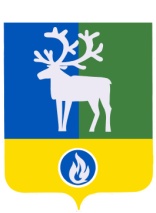 СЕЛЬСКОЕ ПОСЕЛЕНИЕ ПОЛНОВАТБЕЛОЯРСКИЙ РАЙОНХАНТЫ-МАНСИЙСКИЙ АВТОНОМНЫЙ ОКРУГ – ЮГРААДМИНИСТРАЦИЯ СЕЛЬСКОГО ПОСЕЛЕНИЯ ПОЛНОВАТПОСТАНОВЛЕНИЕот 19 июня 2018 года                                                                                                         №  73О внесении изменения в приложение 2 к постановлению администрации сельского поселения Полноват от 13 февраля 2014 года № 16	П о с т а н о в л я ю:	1. Внести в приложение 2 «Персональный состав Совета по межнациональным и межконфессиональным отношениям при главе сельского поселения Полноват» к  постановлению администрации сельского поселения Полноват от 13 февраля 2014 года    № 16 «Об образовании Совета по межнациональным и межконфессиональным отношениям при главе сельского поселения Полноват» изменение, изложив его в редакции согласно приложению к настоящему постановлению.	2. Опубликовать настоящее постановление в бюллетене «Официальный вестник сельского поселения Полноват».3. Настоящее постановление вступает в силу после его официального опубликования.4. Контроль за выполнением постановления оставляю за собой.Глава сельского поселения Полноват                                                                     Л.А. МакееваПриложениек  постановлению администрациисельского поселения Полноватот 19 июня 2018 г. № 73Приложение  2к  постановлению администрациисельского поселения Полноватот 13 февраля 2014 года  № 16Персональный состав Совета по межнациональным и межконфессиональным отношениямпри главе сельского поселения Полноват_____________________________Председатель Совета:Макеева Лариса Александровна- глава сельского поселения ПолноватЗаместитель председателя Совета:Уразов Евгений Умарович- заместитель главы муниципального образования, заведующий сектором муниципального хозяйства администрации сельского поселения ПолноватСекретарь Совета:Уразова Наталья Юрьевна- специалист 1 категории сектора организационной деятельности администрации сельского поселения ПолноватЧлены Совета:Лузянин Алексей Григорьевич- директор муниципального автономного общеобразовательного учреждения Белоярского района «Средняя общеобразовательная школа им. И.Ф.Пермякова с. Полноват»Сухарко Валентина Васильевна- директор муниципального казенного учреждения сельского поселения Полноват «Центр культуры и спорта «Созвездие»Туполева Людмила Васильевна- член Белоярского отделения общественной организации Ханты-Мансийского автономного округа – Югры «Спасение Югры»Павлов Виктор Рудольфович- помощник участкового уполномоченного отдела МВД России по Белоярскому районуМихайлова Юлия Владимировна- специалист по социальной работе БУ Ханты-Мансийского автономного округа – Югры «Белоярский комплексный центр социального обслуживания населения»Куриков Эдуард Михайлович- генеральный директор ООО «Община «Чуэльско-Ветляховская»Максименко Надежда Георгиевна- староста прихода церкви Успения Пресвятой Богородицы